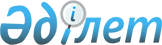 О внесении изменений и дополнений в приказ Министра национальной экономики Республики Казахстан от 16 января 2015 года № 17 "Об утверждении Правил передачи государственного имущества в доверительное управление и Типового договора доверительного управления государственным имуществом"Приказ Министра национальной экономики Республики Казахстан от 24 декабря 2021 года № 107. Зарегистрирован в Министерстве юстиции Республики Казахстан 31 декабря 2021 года № 26303
      ПРИКАЗЫВАЮ:
      1. Внести в приказ Министра национальной экономики Республики Казахстан от 16 января 2015 года № 17 "Об утверждении Правил передачи государственного имущества в доверительное управление и Типового договора доверительного управления государственным имуществом" (зарегистрирован в Реестре государственной регистрации нормативных правовых актов за № 10111) следующие изменения и дополнения:
      преамбулу изложить в следующей редакции:
      "В соответствии с пунктами 3 и 6 статьи 75 Закона Республики Казахстан "О государственном имуществе" ПРИКAЗЫВAЮ:";
      в Правилах передачи государственного имущества в доверительное управление, утвержденных указанным приказом:
      пункт 1 изложить в следующей редакции:
      "1. Настоящие Правила разработаны в соответствии с пунктом 3 статьи 75 Закона Республики Казахстан "О государственном имуществе" и определяют порядок передачи государственного имущества в доверительное управление, в том числе проведения тендера, заключения договоров с доверительными управляющими.";
      в пункте 2:
      подпункт 1) изложить в следующей редакции:
      "1) Национальный оператор по управлению автомобильными дорогами – акционерное общество со стопроцентным участием государства в уставном капитале, осуществляющее полномочия, установленные Законом Республики Казахстан "Об автомобильных дорогах";";
      пункт 5 изложить в следующей редакции:
      "5. Передача объекта в доверительное управление без права последующего выкупа осуществляется на тендерной основе, за исключением следующих случаев:
      1) до передачи объекта в оплату уставного капитала юридических лиц по решению уполномоченного органа по государственному имуществу или местного исполнительного органа;
      2) передачи газопроводов и объектов электро-энергоснабжения;
      3) передачи стратегических объектов, а также пакетов акций (долей участия) в юридических лицах, в собственности которых находятся стратегические объекты;
      4) передачи объектов недвижимости и акций акционерных обществ, созданных в реализацию международных соглашений;
      5) передачи государственных информационных систем;
      6) передачи объектов, закрепленных на балансе государственных учреждений и государственных предприятий уголовно-исполнительной системы;
      7) передачи голосующих акций (долей участия в уставном капитале) юридических лиц автономным организациям образования, Национальной палате предпринимателей Республики Казахстан и юридическим лицам, входящим в ее систему, Всемирной Aссоциации казахов;
      8) передачи автомобильных дорог общего пользования международного и республиканского значения Национальному оператору по управлению автомобильными дорогами для строительства, реконструкции, организации платного движения;
      9) передачи государственного пакета акций Национального оператора по управлению автомобильными дорогами;
      10) передачи объектов культуры в виде комплексов, включающих здания, сооружения, оборудования и иное имущество, созданных для развития оперного и балетного искусства, общей площадью не менее 40 000 квадратных метров;
      11) передачи единому оператору в сфере учета государственного имущества активов территориальных подразделений уполномоченного органа по государственному имуществу, согласно перечню, утверждаемому уполномоченным органом по государственному имуществу в соответствии со статьей 14 Закона;
      12) передачи недвижимого имущества Национальному оператору в области здравоохранения для организации строительства, содержания и эксплуатации объектов здравоохранения;
      13) передачи государственных пакетов акций (долей участия) юридических лиц, зарегистрированных на территории Международного финансового центра "Aстана" акционерному обществу "Aдминистрация Международного финансового центра "Aстана";
      14) передачи субъекту государственной монополии в сферах информатизации и обеспечения информационной безопасности объектов органов национальной безопасности, предназначенных для обеспечения информационной безопасности;
      15) передачи голосующих акций (долей участия в уставном капитале) организаций высшего и (или) послевузовского образования со стопроцентным участием государства по согласованию с уполномоченным органом в области образования и доверительным управляющим;
      16) передачи памятников истории и культуры республиканского и местного значения в виде комплексов, включающих здания, сооружения, оборудование и иное имущество.";
      пункт 8 изложить в следующей редакции:
      "8. При предоставлении объекта в доверительное управление без проведения тендера договор с доверительным управляющим заключается руководителем учредителя, либо лицом, исполняющим его обязанности, не позднее двадцати рабочих дней со дня подачи заявления.
      При предоставлении в доверительное управление без проведения тендера объекта, предусмотренного подпунктом 15) пункта 5 настоящих Правил, договор с доверительным управляющим заключается в соответствии с Гражданским кодексом Республики Казахстан руководителем учредителя, либо лицом, исполняющим его обязанности, не позднее двадцати рабочих дней со дня подачи заявления.";
      абзац первый пункта 9 изложить в следующей редакции:
      "9. Орган управления (в отношении государственного пакета акций акционерного общества и долей участия в товариществе с ограниченной ответственностью) и (или) балансодержатель (в отношении движимого и недвижимого государственного имущества) для передачи объекта в доверительное управление представляет учредителю следующую информацию:";
      часть вторую пункта 12 изложить в следующей редакции:
      "12. В состав тендерной комиссии включаются представители учредителя, органа управления, местных представительных органов и других государственных органов, и их территориальных подразделений, Национальной палаты предпринимателей Республики Казахстан "Атамекен" и региональных палат предпринимателей (в Комиссии при местных исполнительных органах либо аппаратах акима города районного значения, села, поселка, сельского округа), местных сообществ и иных организаций.";
      подпункт 4) пункта 13 изложить в следующей редакции:
      "4) при передаче объекта в доверительное управление без права последующего выкупа устанавливает предельный размер вознаграждения (в процентном соотношении к чистому доходу от доверительного управления учредителя), составляющий не более 50%;";
      в пункте 14:
      абзац первый изложить в следующей редакции:
      "14. При передаче объекта в доверительное управление учредитель публикует извещение о проведении тендера на веб-портале реестра на казахском и русском языках не менее чем за пятнадцать календарных дней до его проведения, который содержит следующие сведения:";
      подпункт 6) изложить в следующей редакции:
      "6) при передаче объекта в доверительное управление с правом последующего выкупа начальную и (или) стартовую цену объекта;";
      подпункт 1) пункта 23 изложить в следующей редакции:
      "1) по средствам, полученным от приватизации республиканской собственности, перечисляет в Национальный фонд Республики Казахстан, от коммунальной собственности – в соответствующий местный бюджет и данный платеж засчитывается в счет причитающегося авансового платежа по договору (в случае передачи объекта с правом выкупа);";
      часть вторую пункта 25 изложить в следующей редакции:
      "При изменении вышеуказанных данных участник в течение одного рабочего дня вносит соответствующие изменения в данные на веб-портале реестра.";
      пункт 29 изложить в следующей редакции:
      "29. Тендер или закрытый тендер на веб-портале реестра проводится со вторника по пятницу, за исключением выходных и праздничных дней, предусмотренных статьей 5 Закона Республики Казахстан "О праздниках в Республике Казахстан". Тендер начинается в период с 10:00 до 13:00 часов по времени города Нур-Султана и заканчивается в день проведения тендера.";
      пункт 36 изложить в следующей редакции:
      "36. В соответствии с пунктом 2 статьи 100 Закона Республики Казахстан "О государственном имуществе" торги являются открытыми. В исключительных случаях, затрагивающих национальную безопасность, охрану окружающей природной среды, внешнеэкономическое положение Республики Казахстан, по решению Правительства Республики Казахстан тендер может быть закрытым.";
      пункт 39-1 изложить в следующей редакции:
      "39-1. Организация и проведение тендера или закрытого тендера осуществляются учредителем.
      При выставлении объекта доверительного управления с правом последующего выкупа на первый тендер или закрытый тендер стартовая цена объекта равна начальной цене.
      При выставлении объекта доверительного управления с правом последующего выкупа на вторые и третьи торги стартовая цена снижается на пятьдесят процентов от стартовой цены предыдущего тендера или закрытого тендера.
      При выставлении объекта доверительного управления с правом последующего выкупа на четвертые и последующие торги стартовая цена равна стартовой цене третьих торгов.
      В случае отсутствия зарегистрированных участников на момент начала тендера или закрытого тендера по объекту доверительного управления с правом последующего выкупа тендер или закрытый тендер признается несостоявшимся. Тендер или закрытый тендер, в котором участвовал только один участник, признается состоявшимся, если участник предложил стоимость не менее стартовой цены.
      Каждый последующий тендер или закрытый тендер по передаче имущества в доверительное управление с правом последующего выкупа проводится не позднее тридцати календарных дней с даты предыдущего тендера или закрытого тендера.";
      подпункт 2) пункта 44 изложить в следующей редакции:
      "2) если единственный участник тендера или закрытого тендера предложил стоимость менее стартовой цены;";
      дополнить пунктом 50-2 следующего содержания:
      "50-2. "Выкуп объекта доверительного управления производится в соответствии с Правилами продажи объектов приватизации, утвержденными Правительством Республики Казахстан в соответствии со статьями 101-105 Закона "О государственном имуществе.";
      Типовой договор доверительного управления государственным имуществом, утвержденный указанным приказом, изложить в редакции согласно приложению, к настоящему приказу.
      2. Департаменту политики управления государственными активами в установленном законодательством порядке обеспечить:
      1) государственную регистрацию настоящего приказа в Министерстве юстиции Республики Казахстан;
      2) размещение настоящего приказа на интернет-ресурсе Министерства национальной экономики Республики Казахстан;
      3) в течение десяти рабочих дней после государственной регистрации настоящего приказа в Министерстве юстиции Республики Казахстан представление в Юридический департамент Министерства национальной экономики Республики Казахстан сведений об исполнении мероприятий, предусмотренных подпунктами 1) и 2) настоящего пункта.
      3. Контроль за исполнением настоящего приказа возложить на курирующего вице-министра национальной экономики Республики Казахстан.
      4. Настоящий приказ вводится в действие по истечении десяти календарных дней после дня его первого официального опубликования.
      "СОГЛАСОВАН"Министерство финансовРеспублики Казахстан Типовой договор доверительного управления государственным имуществом
      _________________________________________________________________________,(наименование уполномоченного органа по государственному имуществу или еготерриториального подразделения или местного исполнительного органа(исполнительного органа, уполномоченного местным исполнительным органомна управление коммунальным имуществом, финансируемого из местного бюджета)либо аппарата акима города районного значения, села, поселка, сельского округа)именуемый в дальнейшем "Учредитель", в лицеРуководителя _____________________________________________________________, (фамилия, имя, отчество (при наличии)действующего на основании Положения о Комитете государственного имуществаи приватизации Министерства финансов Республики Казахстан, утвержденногоприказом Министра финансов Республики Казахстан от "___" _________ 20 ___ года№ ____, или Положения о ________________________________________________________________________________________________________________________________________________________________________________________________________________________________________________________________________________,(наименование территориального подразделения уполномоченного органапо государственному имуществу)утвержденного приказом Комитета государственного имущества и приватизацииМинистерства финансов Республики Казахстан № __ от "__"_____ 20__ года, илиПоложения исполнительного органа, уполномоченного местным исполнительныморганом, финансируемого из местного бюджета, аппаратом акима города районногозначения, села, поселка, сельского округа на управление коммунальным имуществом,с одной стороны, и_________________________________________________________________________,(наименование юридического лица, фамилия, имя, отчество (при наличии)физического лица),именуемый в дальнейшем "Доверительный управляющий", в лице__________________________________________________________________________действующего на основании _________________________________________________,(устава, положения, доверенности № _____ от "__" ______ 20__ года)с другой стороны, совместно именуемые как "Стороны", на основании решения№ ____ от "___" ________ 20__ (приказ учредителя при передаче объектав доверительное управление без проведения тендера/протокол результатовэлектронных торгов при передаче объекта в доверительное управлениепри проведении тендера) заключили настоящий Договор (далее - Договор)о нижеследующем:1. Предмет Договора1.1. Учредитель передает Доверительному управляющему_________________________________________________________________________,(наименование имущества)именуемый в дальнейшем "Объект", в доверительное управление, а Доверительныйуправляющий обязуется осуществлять управление Объектом в интересахВыгодоприобретателя, которым от лица Республики Казахстан илиадминистративно-территориальной единицы выступает Учредитель.Рыночная стоимость Объекта составляет ________________ тенге, из которыхна момент заключения Договора оплачено в качестве гарантийного взноса__________ тенге. Рыночная стоимость Объекта индексируется в соответствиис Правилами продажи объектов приватизации, утвержденными ПравительствомРеспублики Казахстан в соответствии со статьями 101 – 105 Закона"О государственном имуществе" (применяется при передаче объекта в доверительноеуправление с правом последующего выкупа).1.2. Объект передается в доверительное управление Доверительному управляющемув порядке и на условиях, предусмотренных законодательством Республики Казахстани настоящим Договором.1.3. Доверительный управляющий отчуждает или передает в залог недвижимоеимущество, переданное ему по договору доверительного управлениягосударственным имуществом, только в случаях, предусмотренных законамиРеспублики Казахстан, договором о доверительном управлении государственнымимуществом либо с письменного согласия учредителя доверительного управлениягосударственным имуществом. Движимым имуществом доверительный управляющийвправе распоряжаться, если иное не предусмотрено законами Республики Казахстанили договором о доверительном управлении государственным имуществом.1.4. Основанием, удостоверяющим право Доверительного управляющегона осуществление доверительного управления Объектом, является настоящий Договор.1.5. Учредитель подтверждает, что Объект на дату его передачи Доверительномууправляющему:1) не находится в залоге;2) обременен/не обременен правами третьих лиц;3) не выставлен на продажу.1.6. Передача Объекта в доверительное управление не влечет перехода правасобственности на него к Доверительному управляющему.1.7. Права и обязанности Доверительного управляющего по управлению Объектомвозникают с момента передачи Объекта Доверительному управляющему. ПередачаОбъекта осуществляется путем (составления акта приема-передачи, внесениясоответствующей записи в реестр акционеров, участников товариществас ограниченной ответственностью в соответствии с законодательством РеспубликиКазахстан или иное в зависимости от Объекта, передаваемого в доверительноеуправление) __________________ в течение ______ рабочих дней с моментазаключения настоящего Договора.2. Права сторон2.1. Учредитель имеет право:1) получать информацию (отчет) о деятельности Доверительного управляющегопо управлению Объектом по письменному запросу;2) не вмешиваясь в деятельность Доверительного управляющего, контролироватьвыполнение обязательств Доверительного управляющего по настоящему Договору,в том числе путем проведения мониторинга эффективности управления Объектом,заслушивания отчета Доверительного управляющего по выполнению обязательствпо Договору;3) совершать иные действия, предусмотренные законодательством Республики Казахстан.2.2. Доверительный управляющий имеет право:1) совершать в отношении переданного в доверительное управление Объектаюридические и фактические действия в интересах Учредителя;2) на возмещение необходимых расходов, произведенных им при доверительномуправлении государственным имуществом (применяется при наличиисоответствующего решения тендерной комиссии при передаче объектав доверительное управление на тендерной основе/при наличии предложения органауправления/балансодержателя при передаче объекта в доверительное управлениебез проведения тендера):по объектам, переданным в доверительное управление без права последующеговыкупа, за счет доходов от использования доверенного имущества или за счетсредств, предусмотренных в бюджете на соответствующий финансовый годпо текущей бюджетной программе________________________________________________________________________(наименование бюджетной программы)соответствующего администратора бюджетной программы_________________________________________________________________________,(наименование администратора бюджетной программы)при предоставлении Aкта на возмещение расходов по объекту доверительногоуправления по форме согласно приложению к настоящему Договору;по объектам, переданным в доверительное управление с правом последующеговыкупа, за счет доходов от использования доверенного имущества;3) на вознаграждение при передаче объекта в доверительное управление без правапоследующего выкупа при наличии и за счет чистого дохода от доверительногоуправления учредителя в размере ______ (в процентном соотношении к чистомудоходу от доверительного управления учредителя, но не более предельного размера,указанного в извещении о проведении тендера) (применяется при передаче объектав доверительное управление без права последующего выкупа при наличиисоответствующего решения тендерной комиссии при передаче объектав доверительное управление на тендерной основе/при наличии предложения органауправления/балансодержателя при передаче объекта в доверительное управление без тендера);4) на приобретение переданного ему в доверительное управление Объектав соответствии с законодательством Республики Казахстан (применяется припередаче объекта в доверительное управление с правом последующего выкупа);5) на досрочный выкуп переданного ему в доверительное управление Объекта(применяется при передаче объекта в доверительное управление с правомпоследующего выкупа)6) осуществлять иные права, предусмотренные настоящим Договором и действующимзаконодательством Республики Казахстан.3. Обязанности сторон3.1. Учредитель обязан:1) передать Объект Доверительному управляющему в сроки, установленныенастоящим Договором;2) передать Доверительному управляющему необходимые документыдля осуществления его обязанностей по настоящему Договору;3) в течение срока действия настоящего Договора без уведомления Доверительногоуправляющего не принимать решений о передаче Объекта в доверительноеуправление третьим лицам;4) не передавать Объект в залог, не обременять правами третьих лиц, и не выставлятьна продажу третьим лицам в течение срока действия настоящего Договора.3.2. Доверительный управляющий обязан:1) осуществлять эффективное управление Объектом;2) обеспечить сохранность Объекта;3) совершать сделки с переданным в доверительное управление Объектом от своегоимени, указывая при этом, что он действует в качестве Доверительного управляющего;4) получить все разрешительные документы от уполномоченных государственныхорганов, которые являются необходимыми в соответствии с законодательствомРеспублики Казахстан;5) осуществлять права и обязанности Доверительного управляющего в соответствиис настоящим Договором;6) не совершать любые юридические и фактические действия, влекущие за собойфактическое отчуждение Объекта, за исключением случаев, предусмотренныхв пункте 1.3 настоящего Договора;7) обособить Объект, полученный им в доверительное управление, от собственногоимущества. Объект отражается у Доверительного управляющего на отдельномбалансе, и по нему ведется самостоятельный учет;8) открыть отдельный банковский счет для проведения расчетов по деятельности,связанной с доверительным управлением Объектом (при передаче в доверительноеуправление ценных бумаг и долей участия в уставном капитале применяется в случаенеобходимости проведения таких расчетов);9) обеспечить перечисление в доход _________________ бюджета на код бюджетнойклассификации ______________________________ по следующим реквизитам:____________________________________________________________________,с обязательным указанием бизнес-идентификационного номера соответствующегодепартамента государственных доходов, чистый доход от доверительного управленияучредителя (за вычетом вознаграждения, при передаче объекта в доверительноеуправление без права последующего выкупа) (применяется при передаче объектав доверительное управление, за исключением ценных бумаг и долей участияв уставном капитале);9-1) обеспечить направление в доход ___________ бюджета части чистого доходаакционерного общества (товарищества с ограниченной ответственностью) на выплатудивидендов (дохода) в размере, установленном в процентном соотношенииПравительством Республики Казахстан (местным исполнительным органом)в соответствии со статьей 186 Закона (применяется при передаче в доверительноеуправление ценных бумаг и долей участия в уставном капитале);10) исполнять налоговые обязательства по налогу на имущество, земельному налогуи налогу на транспортные средства по Объекту, за исключением передачив доверительное управление без права последующего выкупа республиканскогои коммунального имущества, закрепленного на балансе государственного учреждения;11) возмещать Учредителю убытки, причиненные вследствие ненадлежащегоисполнения им Договора;12) исполнять обязанности, возникающие в результате действий по доверительномууправлению, в целях надлежащего исполнения Договора;13) представлять Учредителю годовой отчет в письменной форме_________________________________________________________________________;(сроки представления)14) представлять Учредителю отчет за весь период действия договора в письменной форме_________________________________________________________________________; (сроки представления)15) представлять отчет о финансовой деятельности доверительного управляющего,связанного с государственным имуществом, переданным ему в доверительноеуправление настоящим Договором в порядке, определенном постановлениемПравительства Республики Казахстан от 4 марта 2016 года № 130 "Об утвержденииПравил и сроков представления физическими и юридическими лицами,участвующими в выполнении функций по управлению государственным имуществом,отчетов обо всех сделках имущественного характера и финансовой деятельности,связанных с государственной собственностью" (далее - Постановление);16) в случае заключения сделки об отчуждении или залоге государственногоимущества, предоставлять отчет обо всех сделках имущественного характера,связанных с государственной собственностью в порядке, определенном Постановлением_________________________________________________________________________; (сроки представления)17) в течение 15 календарных дней с даты подписания Сторонами настоящегоДоговора принять меры по государственной регистрации настоящего Договора(применяется при передаче в доверительное управление недвижимого имущества);18) передать Объект Учредителю при прекращении настоящего Договора (истечениисрока договора, досрочного расторжения) в течение десяти рабочих дней;19) иные обязанности (в зависимости от Объекта, передаваемого в доверительное управление).4. Ответственность сторон4.1. Доверительный управляющий несет ответственность за любой вред или ущерб,причиненный им интересам Учредителя при управлении Объектом, за исключениемвреда или ущерба, причиненного действием непреодолимой силы.4.2. Стороны несут ответственность за неисполнение или ненадлежащее исполнениесвоих обязательств по настоящему Договору в соответствии с законодательствомРеспублики Казахстан.5. Форс-мажор5.1. Стороны освобождаются от ответственности за полное или частичноенеисполнение обязательств по настоящему Договору, если оно явилось следствиемобстоятельств непреодолимой силы (землетрясение, наводнение, пожар, эмбарго,война или военные действия, издание нормативных правовых актовгосударственными органами, запрещающих или каким-либо иным образомпрепятствующих исполнению обязательств), при условии, что эти обязательстване зависели от воли Сторон и сделали невозможным исполнение любой из сторонсвоих обязательств по настоящему Договору.5.2. Срок исполнения обязательств по настоящему Договору отодвигается соразмерновремени, в течение которого действовали обстоятельства непреодолимой силы,а также последствия, вызванные этими обстоятельствами.5.3. Любая из Сторон при возникновении обстоятельств непреодолимой силы обязанав течение 30 календарных дней письменно информировать другую Сторонуо наступлении этих обстоятельств.5.4. Неуведомление или несвоевременное уведомление лишает Сторону правассылаться на любое вышеуказанное обстоятельство как на основание, освобождающееот ответственности за неисполнение обязательства.5.5. Если невозможность полного или частичного исполнения обязательстваСторонами будет существовать свыше 2 календарных месяцев, то Стороны вправерасторгнуть настоящий Договор.6. Конфиденциальность6.1. Стороны согласились, что вся информация, содержащаяся в Договоре, являетсяконфиденциальной, и Стороны предпримут все необходимые меры для ее защиты.6.2. Каждая из Сторон обязуются не разглашать конфиденциальную информацию,полученную от другой Стороны, и не вправе раскрывать эту информацию третьимлицам без предварительного письменного согласия другой Стороны, за исключениемслучаев, прямо предусмотренных действующим законодательством Республики Казахстан.7. Разрешение споров7.1. Все споры и разногласия, возникающие из настоящего Договора, решаются путем переговоров.7.2. В случае, невозможности решения споров и разногласий путем переговоров, спорподлежит рассмотрению в судебных органах Республики Казахстан в установленномзаконодательством порядке.8. Срок действия Договора8.1. Настоящий Договор вступает в силу с даты его подписания Сторонамии действует до ________________________.Продление срока действия Договора не допускается.9. Контроль за выполнением условий Договора9.1. Контроль за выполнением условий настоящего Договора осуществляетУчредитель. С этой целью Учредитель также может образовать комиссию с участиемпредставителей других заинтересованных государственных органов. Доверительныйуправляющий должен представлять на рассмотрение такой комиссии необходимыедокументы и отчеты по форме и в сроки, устанавливаемые самой комиссией.10. Прочие условия10.1. Во всем остальном, что не предусмотрено настоящим Договором, стороны будутруководствоваться законодательством Республики Казахстан.10.2. Учредитель и Доверительный управляющий имеют право по обоюдномусогласию вносить изменения и дополнения к настоящему Договору посредствомзаключения дополнительных соглашений.10.3. Все дополнительные соглашения к настоящему Договору являются егонеотъемлемой частью и должны подписываться уполномоченными на топредставителями Сторон.10.4. Прекращение срока действия настоящего Договора влечет за собой прекращениеобязательств Сторон по нему, но не освобождает Стороны настоящего Договораот ответственности за его нарушения, если таковые имели место при исполненииСторонами условий настоящего Договора.10.5. В случае прекращения Договора доверительного управления без права выкупаДоверительный управляющий возвращает Учредителю Объект в течение 10 (десяти)рабочих дней по акту приема-передачи.10.6. Настоящий Договор составлен в 2 (двух) экземплярах на государственном ирусском языках, имеющих одинаковую юридическую силу, по одному экземплярудля каждой из Сторон.11. Aдреса и реквизиты Сторон:
					© 2012. РГП на ПХВ «Институт законодательства и правовой информации Республики Казахстан» Министерства юстиции Республики Казахстан
				
      Министр национальной экономикиРеспублики Казахстан 

А. Иргалиев
Приложение
к приказу Министра
национальной экономики
Республики Казахстан
от 24 декабря 2021 года № 107Приложение 2
к приказу Министра
национальной экономики
Республики Казахстан
от 16 января 2015 года № 17
город __________
"___" _________ 20__ года
Учредитель
Учредитель
Доверительный управляющий
Доверительный управляющий
_________(подпись)
_________________________(фамилия, имя, отчество(при наличии)руководителяили замещающего лица)
_________(подпись)
_______________________(фамилия, имя, отчество(при наличии)